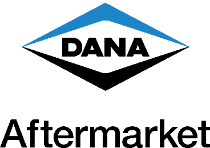 For more information, contact:  Lynn Konsbruck (312) 768-7362lkonsbruck@maxmarketing.comNEWS BRIEFJuly 13, 2023Dana Expands Spicer Select® Drivetrain CoverageMAUMEE, Ohio – Dana Incorporated has expanded the Spicer Select® line with the addition of end yokes, axle shafts, and D/S170 and D/S190 primary gearing coverage.“As vehicles age, product choices may change,” said Bill Nunnery, senior director, sales and marketing, global aftermarket for Dana.  “Spicer Select drivetrain parts by Dana are built for older vehicles that still have an important job to do.  We have expanded coverage for Spicer Select end yokes, axle shafts, and primary gearing, giving our customers more choices for quality-built, all-makes parts that are backed by the Dana name that is known and trusted.”  Dana-engineered products for the aftermarket, Spicer Select RPL end yokes, slip yokes, weld yokes, and yoke shafts are manufactured to help minimize noise and vibration and keep drivelines running smoothly.  Spicer Select axle shafts are tested to meet stringent standards and the application-specific design ensures dependability and an exact fit.  Dana has also increased the number of Spicer Select primary gearing part numbers with Dana axle model D/S170 and D/S190 to meet the needs of its customers.  Manufactured in the same plant with the same quality control measures as genuine Spicer gearing, aftermarket customers can be confident that Spicer Select gearing is manufactured to keep their vehicles in reliable operation.“Spicer Select parts are designed for exceptional fit and easy installation to maximize uptime,” said Nunnery.  “When it comes to repairing or maintaining vehicles, Dana customers can rest assured knowing all Spicer Select drivetrain products are engineered to meet the unique needs of the aftermarket and are backed by an 18-month or 100,000-mile warranty.  At Dana, we go the extra mile to ensure high quality, product performance, and unmatched service.”To learn more about Spicer Select and other Dana products, contact a Dana sales representative or visit DanaAftermarket.com. About Dana in the Aftermarket Powered by recognized brands such as Dana, Spicer®, Victor Reinz®, Albarus™, Brevini™, Glaser®, GWB®, Spicer Select®, Thompson™, and Transejes™, Dana delivers a broad range of aftermarket solutions – including genuine, all-makes, and value lines – servicing passenger, commercial, and off-highway vehicles around the world.  Leveraged by a global network of 14 distribution centers, Dana's dedicated aftermarket team provides technical service, customer support, high fill rates, and on-time delivery to customers around the globe.  For product information, visit www.SpicerParts.com and www.VictorReinz.com.  For e-catalog and parts locator, visit www.DanaAftermarket.com.  To upgrade customized vehicles with Dana products, visit www.DanaProParts.com.  To speak with a Dana customer service representative, call 1-800-621-8084.# # #